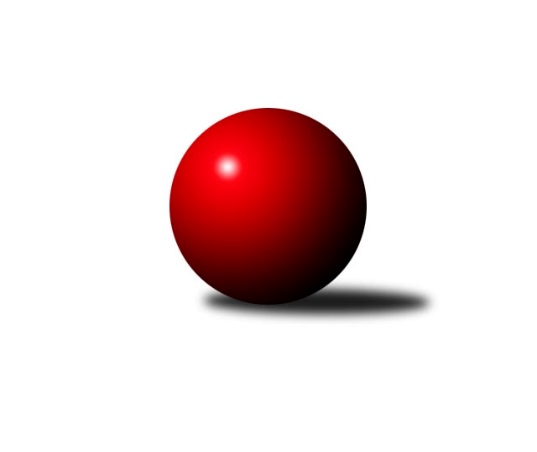 Č.20Ročník 2019/2020	22.2.2020Nejlepšího výkonu v tomto kole: 1864 dosáhlo družstvo: SK Skalice BKrajský přebor Libereckého kraje 2019/2020Výsledky 20. kolaSouhrnný přehled výsledků:TJ Spartak Chrastava	- TJ Kuželky Česká Lípa B	1:5	1555:1574	2.0:6.0	20.2.SK Skalice C	- TJ Kuželky Česká Lípa C	5:1	1656:1621	4.0:4.0	20.2.TJ Doksy C	- TJ Sokol Blíževedly A	2:4	1538:1584	4.0:4.0	21.2.SK Skalice B	- TJ Sokol Blíževedly B	5:1	1864:1735	6.0:2.0	21.2.SK PLASTON Šluknov  B	- TJ Lokomotiva Liberec B	3:3	1635:1597	3.0:5.0	21.2.TJ Doksy B	- TJ Bižuterie Jablonec n.N. B	4:2	1518:1494	3.0:5.0	22.2.Tabulka družstev:	1.	TJ Kuželky Česká Lípa B	18	16	0	2	85.0 : 23.0 	100.0 : 44.0 	 1655	32	2.	TJ Sokol Blíževedly A	19	16	0	3	82.0 : 32.0 	104.0 : 48.0 	 1655	32	3.	SK PLASTON Šluknov  B	19	14	1	4	77.5 : 36.5 	96.0 : 56.0 	 1596	29	4.	TJ Spartak Chrastava	19	13	0	6	70.0 : 44.0 	89.5 : 62.5 	 1587	26	5.	TJ Lokomotiva Liberec B	18	12	1	5	63.5 : 44.5 	73.5 : 70.5 	 1580	25	6.	SK Skalice C	18	10	0	8	57.0 : 51.0 	72.5 : 71.5 	 1576	20	7.	SK Skalice B	18	9	0	9	56.0 : 52.0 	78.5 : 65.5 	 1562	18	8.	TJ Doksy B	18	7	0	11	50.0 : 58.0 	66.5 : 77.5 	 1568	14	9.	TJ Sokol Blíževedly B	18	7	0	11	48.5 : 59.5 	67.0 : 77.0 	 1555	14	10.	TJ Bižuterie Jablonec n.N. B	19	5	1	13	46.0 : 68.0 	63.0 : 89.0 	 1583	11	11.	TJ Doksy C	18	4	1	13	39.5 : 68.5 	60.5 : 83.5 	 1529	9	12.	TJ Doksy D	18	3	0	15	23.0 : 85.0 	43.5 : 100.5 	 1497	6	13.	TJ Kuželky Česká Lípa C	18	1	0	17	16.0 : 92.0 	37.5 : 106.5 	 1460	2Podrobné výsledky kola:	 TJ Spartak Chrastava	1555	1:5	1574	TJ Kuželky Česká Lípa B	Jaroslav Jeník	 	 208 	 204 		412 	 0:2 	 451 	 	211 	 240		Jaroslav Košek	Jana Vokounová	 	 218 	 202 		420 	 2:0 	 369 	 	193 	 176		Miloslav Pöra	Vlasta Ládková	 	 174 	 186 		360 	 0:2 	 377 	 	177 	 200		Radek Potůček	Dana Husáková	 	 178 	 185 		363 	 0:2 	 377 	 	182 	 195		Petr Jeníkrozhodčí: František VokounNejlepší výkon utkání: 451 - Jaroslav Košek	 SK Skalice C	1656	5:1	1621	TJ Kuželky Česká Lípa C	Libor Křenek	 	 217 	 230 		447 	 1:1 	 441 	 	231 	 210		Pavel Leger	Martin Foltyn	 	 185 	 169 		354 	 0:2 	 391 	 	194 	 197		Marie Kubánková	Petr Hňoupek	 	 207 	 214 		421 	 2:0 	 374 	 	192 	 182		Zdeněk Šalda	Jiří Horník	 	 208 	 226 		434 	 1:1 	 415 	 	216 	 199		Václav Žitnýrozhodčí: Vlasák OldřichNejlepší výkon utkání: 447 - Libor Křenek	 TJ Doksy C	1538	2:4	1584	TJ Sokol Blíževedly A	Natálie Kozáková	 	 211 	 196 		407 	 2:0 	 365 	 	185 	 180		Pavel Hájek	Jakub Šimon	 	 201 	 204 		405 	 2:0 	 383 	 	192 	 191		Josef Matějka	Jiří Klíma ml.	 	 201 	 199 		400 	 0:2 	 445 	 	221 	 224		Jiří Přeučil	Michal Valeš	 	 173 	 153 		326 	 0:2 	 391 	 	195 	 196		Veronika Čermákovározhodčí: Tereza KozákováNejlepší výkon utkání: 445 - Jiří Přeučil	 SK Skalice B	1864	5:1	1735	TJ Sokol Blíževedly B	Ladislav Javorek st.	 	 269 	 265 		534 	 2:0 	 483 	 	246 	 237		Vlastimil Václavík	Ladislava Šmídová	 	 214 	 224 		438 	 2:0 	 395 	 	203 	 192		Aneta Kuchyňková	Petr Tregner	 	 235 	 237 		472 	 2:0 	 401 	 	210 	 191		Radim Houžvička	Eduard Kezer st.	 	 208 	 212 		420 	 0:2 	 456 	 	223 	 233		Ludmila Tomáškovározhodčí: Ladislav Javorek st.Nejlepší výkon utkání: 534 - Ladislav Javorek st.	 SK PLASTON Šluknov  B	1635	3:3	1597	TJ Lokomotiva Liberec B	Petr Tichý	 	 206 	 215 		421 	 2:0 	 336 	 	125 	 211		Miroslav Lapáček *1	Věra Navrátilová	 	 199 	 203 		402 	 1:1 	 403 	 	196 	 207		Bohumír Dušek	Jan Marušák	 	 198 	 196 		394 	 0:2 	 405 	 	203 	 202		Zdeněk Adamec	Dušan Knobloch	 	 218 	 200 		418 	 0:2 	 453 	 	227 	 226		Anton Zajacrozhodčí: Petr Tichýstřídání: *1 od 51. hodu Bořek BlaževičNejlepší výkon utkání: 453 - Anton Zajac	 TJ Doksy B	1518	4:2	1494	TJ Bižuterie Jablonec n.N. B	Radek Kozák	 	 212 	 177 		389 	 1:1 	 355 	 	164 	 191		Iveta Seifertová ml.	Miloslav Šimon	 	 236 	 187 		423 	 2:0 	 287 	 	153 	 134		Iva Kunová	Marek Kozák	 	 170 	 161 		331 	 0:2 	 416 	 	206 	 210		Michal Buga	Kateřina Stejskalová	 	 189 	 186 		375 	 0:2 	 436 	 	220 	 216		Josef Kunarozhodčí: Marek KozákNejlepší výkon utkání: 436 - Josef KunaPořadí jednotlivců:	jméno hráče	družstvo	celkem	plné	dorážka	chyby	poměr kuž.	Maximum	1.	Jaroslav Košek 	TJ Kuželky Česká Lípa B	445.25	295.7	149.6	3.9	8/8	(468)	2.	Vlastimil Václavík 	TJ Sokol Blíževedly B	436.95	297.7	139.3	4.7	9/9	(491)	3.	Jiří Přeučil 	TJ Sokol Blíževedly A	427.62	296.7	130.9	6.2	7/7	(485)	4.	Petr Tichý 	SK PLASTON Šluknov  B	423.72	289.1	134.6	6.7	8/8	(455)	5.	Petr Jeník 	TJ Kuželky Česká Lípa B	420.82	292.6	128.2	7.0	7/8	(460)	6.	Dušan Knobloch 	SK PLASTON Šluknov  B	420.24	292.5	127.8	7.5	7/8	(453)	7.	Josef Kuna 	TJ Bižuterie Jablonec n.N. B	419.93	285.7	134.2	6.6	9/9	(457)	8.	Bohumír Dušek 	TJ Lokomotiva Liberec B	419.38	290.5	128.9	6.1	8/8	(454)	9.	Jakub Šimon 	TJ Doksy C	416.73	295.1	121.6	8.8	5/6	(467)	10.	Dan Paszek 	TJ Kuželky Česká Lípa B	415.64	286.4	129.3	8.3	6/8	(490)	11.	Petr Tregner 	SK Skalice B	415.26	284.4	130.8	6.0	6/7	(472)	12.	Martin Zeman 	SK Skalice C	415.18	294.7	120.5	10.1	7/7	(452)	13.	Aleš Stach 	TJ Doksy D	414.91	294.8	120.1	9.6	7/7	(447)	14.	Jaroslav Chlumský 	TJ Spartak Chrastava	414.63	291.4	123.2	8.5	7/7	(469)	15.	Michal Buga 	TJ Bižuterie Jablonec n.N. B	413.34	287.9	125.4	7.5	7/9	(436)	16.	Miloslav Šimon 	TJ Doksy B	413.33	285.6	127.7	8.0	5/7	(430)	17.	Radek Kozák 	TJ Doksy B	411.81	291.8	120.0	9.7	6/7	(455)	18.	Anton Zajac 	TJ Lokomotiva Liberec B	411.52	282.0	129.5	7.9	8/8	(453)	19.	Jana Vokounová 	TJ Spartak Chrastava	411.20	292.0	119.2	8.2	5/7	(473)	20.	Josef Matějka 	TJ Sokol Blíževedly A	410.89	289.8	121.1	8.8	6/7	(453)	21.	Ludmila Tomášková 	TJ Sokol Blíževedly B	410.03	278.7	131.3	10.0	9/9	(456)	22.	David Chýlek 	SK Skalice C	408.21	285.1	123.1	7.6	7/7	(434)	23.	Petr Guth 	TJ Sokol Blíževedly A	407.46	290.2	117.2	9.1	7/7	(439)	24.	Iveta Seifertová  ml.	TJ Bižuterie Jablonec n.N. B	406.33	290.0	116.3	10.3	6/9	(438)	25.	Jiří Coubal 	TJ Kuželky Česká Lípa B	405.64	286.4	119.3	7.5	6/8	(469)	26.	Karel Mottl 	TJ Spartak Chrastava	405.02	286.5	118.5	9.2	6/7	(426)	27.	Ladislav Javorek  st.	SK Skalice B	402.89	281.3	121.6	9.9	7/7	(534)	28.	Kateřina Stejskalová 	TJ Doksy B	398.45	283.3	115.1	8.2	7/7	(442)	29.	Pavel Hájek 	TJ Sokol Blíževedly A	394.54	277.8	116.7	10.0	7/7	(444)	30.	Natálie Kozáková 	TJ Doksy C	393.20	283.7	109.5	10.8	6/6	(438)	31.	Jan Marušák 	SK PLASTON Šluknov  B	388.71	271.5	117.2	10.3	7/8	(418)	32.	Jiří Horník 	SK Skalice C	384.90	276.5	108.4	11.0	5/7	(474)	33.	Zdeněk Adamec 	TJ Lokomotiva Liberec B	380.57	272.5	108.0	10.6	6/8	(429)	34.	Jan Pašek  st.	TJ Lokomotiva Liberec B	379.18	279.1	100.1	13.5	7/8	(398)	35.	Václav Bláha  st.	TJ Doksy D	377.27	274.9	102.4	12.1	7/7	(423)	36.	Pavel Leger 	TJ Kuželky Česká Lípa C	376.89	269.4	107.5	13.6	6/9	(441)	37.	Ladislava Šmídová 	SK Skalice B	376.62	275.4	101.2	14.1	7/7	(438)	38.	Marie Kubánková 	TJ Kuželky Česká Lípa C	372.29	272.9	99.4	14.3	9/9	(418)	39.	Dana Husáková 	TJ Spartak Chrastava	371.26	275.8	95.5	15.1	7/7	(426)	40.	Michal Valeš 	TJ Doksy C	369.64	262.9	106.8	13.9	5/6	(401)	41.	Václav Žitný 	TJ Kuželky Česká Lípa C	368.55	268.6	100.0	13.4	6/9	(415)	42.	Kamila Klímová 	TJ Doksy D	364.32	262.3	102.0	14.6	6/7	(397)	43.	Petr Hňoupek 	SK Skalice C	361.20	259.2	102.0	13.1	6/7	(434)	44.	Michal Stejskal 	TJ Doksy B	357.53	255.9	101.7	13.8	5/7	(390)	45.	Aneta Kuchyňková 	TJ Sokol Blíževedly B	354.97	268.2	86.7	16.2	6/9	(395)	46.	Věra Navrátilová 	SK PLASTON Šluknov  B	350.90	255.2	95.7	14.3	7/8	(402)	47.	Iva Kunová 	TJ Bižuterie Jablonec n.N. B	343.30	259.1	84.2	17.4	9/9	(379)	48.	Martina Stachová 	TJ Doksy D	342.68	246.5	96.2	13.8	6/7	(372)	49.	Jana Hřebenová 	TJ Sokol Blíževedly B	337.42	247.1	90.3	16.1	6/9	(371)	50.	Eva Šimonová 	TJ Doksy C	328.60	250.7	78.0	21.2	5/6	(390)		Veronika Čermáková 	TJ Sokol Blíževedly A	438.18	299.5	138.7	6.6	4/7	(476)		Jan Pašek  ml.	TJ Lokomotiva Liberec B	433.40	306.3	127.1	5.2	2/8	(446)		Jaromír Tomášek 	TJ Lokomotiva Liberec B	422.75	296.0	126.8	6.0	2/8	(442)		Robert Křenek 	SK Skalice C	422.56	292.6	130.0	7.4	3/7	(520)		Pavel Kleiner 	TJ Kuželky Česká Lípa B	420.00	281.0	139.0	8.0	1/8	(420)		Eduard Kezer  st.	SK Skalice B	414.92	288.3	126.6	8.3	4/7	(512)		Zdeněk Chadraba 	TJ Doksy C	412.77	290.8	122.0	6.5	3/6	(440)		Matouš Janda 	TJ Bižuterie Jablonec n.N. B	408.93	290.5	118.5	11.1	5/9	(441)		Libor Křenek 	SK Skalice C	408.72	283.6	125.2	9.1	2/7	(506)		Anita Morkusová 	SK PLASTON Šluknov  B	404.06	287.6	116.5	8.0	5/8	(441)		Radek Potůček 	TJ Kuželky Česká Lípa B	404.00	283.0	121.0	9.0	2/8	(431)		Daniel Paterko 	TJ Bižuterie Jablonec n.N. B	401.17	287.0	114.2	11.0	3/9	(420)		Karel Barcal 	SK PLASTON Šluknov  B	399.00	283.0	116.0	9.0	1/8	(399)		Dana Bílková 	TJ Kuželky Česká Lípa C	396.56	271.4	125.1	8.3	3/9	(434)		Petra Javorková 	SK Skalice B	392.00	304.0	88.0	18.0	1/7	(392)		Jiří Kraus 	TJ Kuželky Česká Lípa B	390.67	274.2	116.5	8.0	4/8	(446)		Jiří Klíma  ml.	TJ Doksy C	387.38	278.9	108.5	11.1	2/6	(420)		Jaroslav Jeník 	TJ Spartak Chrastava	385.38	281.3	104.1	11.3	4/7	(418)		Martin Foltyn 	SK Skalice C	381.13	274.7	106.4	13.9	4/7	(437)		Petr Mádl 	TJ Doksy B	381.13	277.4	103.7	12.0	4/7	(441)		Martina Chadrabová 	TJ Doksy B	379.44	273.3	106.2	13.9	3/7	(438)		František Vokoun 	TJ Spartak Chrastava	377.38	271.4	106.0	11.4	4/7	(405)		Vlasta Ládková 	TJ Spartak Chrastava	374.23	276.5	97.7	15.0	3/7	(415)		Daniel Hokynář 	TJ Bižuterie Jablonec n.N. B	373.00	266.0	107.0	15.0	1/9	(373)		Miloš Merkl 	TJ Sokol Blíževedly B	372.86	271.0	101.8	13.3	5/9	(421)		Radim Houžvička 	TJ Sokol Blíževedly B	369.00	268.3	100.7	13.1	4/9	(401)		Libuše Lapešová 	TJ Kuželky Česká Lípa C	368.92	265.2	103.8	12.2	4/9	(404)		Rostislav Doležal 	SK Skalice C	367.25	271.6	95.6	15.4	2/7	(399)		Miloslav Pöra 	TJ Kuželky Česká Lípa B	366.47	263.8	102.7	12.7	3/8	(426)		Stanislava Kroupová 	TJ Sokol Blíževedly B	365.00	286.0	79.0	15.0	1/9	(365)		Jitka Vlasáková 	SK Skalice B	364.00	257.0	107.0	8.0	1/7	(364)		Miroslava Löffelmannová 	SK Skalice B	360.25	279.4	80.9	20.1	4/7	(408)		Radek Mikeš 	TJ Kuželky Česká Lípa C	358.00	243.0	115.0	11.0	1/9	(358)		Jaroslava Kozáková 	SK Skalice B	357.67	267.0	90.7	20.5	3/7	(407)		Zdeněk Šalda 	TJ Kuželky Česká Lípa C	357.32	265.0	92.3	16.7	5/9	(422)		Klára Stachová 	TJ Doksy D	356.50	256.0	100.5	12.5	1/7	(357)		Filip Doležal 	TJ Doksy C	355.67	263.1	92.6	13.3	3/6	(379)		Marek Kozák 	TJ Doksy B	348.07	255.4	92.7	13.4	2/7	(401)		Václav Bláha  ml.	TJ Doksy D	345.13	250.5	94.6	18.5	3/7	(379)		Miroslav Lapáček 	TJ Lokomotiva Liberec B	341.25	245.8	95.5	17.5	4/8	(362)		Vladimír Procházka 	TJ Kuželky Česká Lípa C	331.00	241.3	89.7	19.3	3/9	(342)		Robert Hokynář 	TJ Bižuterie Jablonec n.N. B	328.00	243.0	85.0	16.0	1/9	(328)		Jaroslava Vaňková 	TJ Kuželky Česká Lípa C	326.78	244.3	82.4	20.9	3/9	(370)Sportovně technické informace:Starty náhradníků:registrační číslo	jméno a příjmení 	datum startu 	družstvo	číslo startu3378	Dušan Knobloch	21.02.2020	SK PLASTON Šluknov  B	5x5861	Jan Marušák	21.02.2020	SK PLASTON Šluknov  B	6x22288	Petr Tichý	21.02.2020	SK PLASTON Šluknov  B	6x20235	Věra Navrátilová	21.02.2020	SK PLASTON Šluknov  B	3x
Hráči dopsaní na soupisku:registrační číslo	jméno a příjmení 	datum startu 	družstvo	Program dalšího kola:21. kolo26.2.2020	st	17:00	TJ Kuželky Česká Lípa C - TJ Spartak Chrastava	26.2.2020	st	17:00	TJ Kuželky Česká Lípa B - SK Skalice B	27.2.2020	čt	17:00	TJ Lokomotiva Liberec B - SK Skalice C	28.2.2020	pá	17:00	TJ Sokol Blíževedly B - TJ Doksy B				SK PLASTON Šluknov  B - -- volný los --	28.2.2020	pá	18:00	TJ Bižuterie Jablonec n.N. B - TJ Doksy C	29.2.2020	so	9:00	TJ Sokol Blíževedly A - TJ Doksy D	Nejlepší šestka kola - absolutněNejlepší šestka kola - absolutněNejlepší šestka kola - absolutněNejlepší šestka kola - absolutněNejlepší šestka kola - dle průměru kuželenNejlepší šestka kola - dle průměru kuželenNejlepší šestka kola - dle průměru kuželenNejlepší šestka kola - dle průměru kuželenNejlepší šestka kola - dle průměru kuželenPočetJménoNázev týmuVýkonPočetJménoNázev týmuPrůměr (%)Výkon4xLadislav Javorek st.Skalice B5343xLadislav Javorek st.Skalice B127.035346xVlastimil VáclavíkBlíževedly B4837xJiří PřeučilBlíževedly A118.194456xPetr TregnerSkalice B4727xJosef KunaJablonec B115.84361xLudmila TomáškováBlíževedly B4568xVlastimil VáclavíkBlíževedly B114.894833xAnton ZajacLok. Liberec B45310xJaroslav KošekČ. Lípa B114.1145111xJaroslav KošekČ. Lípa B4514xAnton ZajacLok. Liberec B114.01453